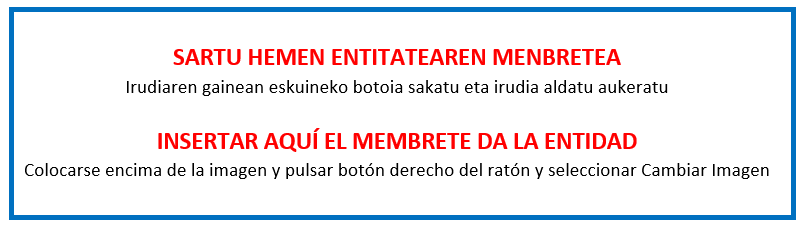 III.ERANSKINA  - ANEXO IIIBALIO ERANTSIAREN GAINEKO ZERGARI  (BEZ) BURUZKO EGOERA ADIERAZPENADECLARACIÓN DE SITUACIÓN RESPECTO AL IMPUESTO SOBRE EL VALOR AÑADIDO (IVA)“Programa para promover la calidad del empleo en el tejido empresarial y el ecosistema socioeconómico en Gipuzkoa” 
convocatoria 2022”Lekua eta data / Lugar y fecha                                                                         ,  2023ko                                             (a)ren             a.En                                                                                  , a            de                                               de 2023.Sinadura eta entitatearen zigilua  Firma y sello de la entidad"Gipuzkoako enpresa ehunean eta ekosistema sozioekonomikoan enpleguaren kalitatea sustatzeko programa" 
2022eko deialdiaDeklaratzailea  Declarante:Deklaratzailea  Declarante:Deklaratzailea  Declarante:Deklaratzailea  Declarante:NA  DNIKargua  CargoEntitatea  EntidadEntitatea  EntidadIFZ  NIFProiektuaren izena  Nombre del proyectoProiektuaren izena  Nombre del proyectoProiektuaren izena  Nombre del proyectoGoian aipatutako deklaratzaileak egiaztatzen du nahiko ahalmen duela ondorengo ZINPEKO ADIERAZPENA aurkezteko, El/la declarante arriba mencionado/a acredita poder suficiente para la presentación de ,Jasandako BEZa,Que el IVA soportado,Ez da berreskuratzen, itzultzen edo konpentsatzen indarrean dauden zerga xedapenen arabera eta, beraz, benetako kostua da osorik entitatearentzat.No se recupera, reembolsa o compensa con arreglo a las disposiciones fiscales vigentes, y por tanto supone un coste real en su totalidad para la entidad.Benetako kostua da neurri batean, entitatea hainbanaketaren erregelari lotua baitago.Supone un coste real en parte, dado que la entidad está sujeta a la regla de prorrata.BEZaren hainbanaketa portzentajeaBEZaren hainbanaketa portzentajeaPorcentaje de Prorrata de IVAPorcentaje de Prorrata de IVA2022%%20222023 (behin-behinekoa)%%2023 (provisional)Oharra: ez bada aurreko aukeretakoren bat markatzen, ulertuko da BEZa ez dela benetako kostua entitatearentzat edo ez dagoela proiektuaren kostuen barruan. Atención: si no se marcara alguna de las dos opciones anteriores se entenderá que el IVA no supone un coste real para la entidad o qué no se incluye en los costes del proyecto